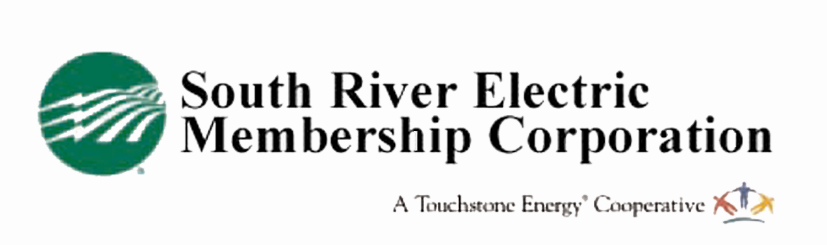 Smart Thermostat ApplicationPlease see application instructions before submitting this application.Member InformationName:	Account #:  Address: City: 	NC    Zip: Phone: E-mail:     
Completed application must be submitted along with proof of purchase. Once the application is processed, a $20 rebate will be issued for each qualifying smart thermostat. Thermostat(s) must be installed at a home receiving service from South River EMC. A maximum of two installed thermostats are eligible for rebate. Random on-site verification of installed system may be performed prior to issuing a rebate. Please allow 4-6 weeks to process this application.
     I hereby agree that I am a South River EMC member and I have an active electric service account at the address indicated above. I also agree to hold South River EMC blameless from any problems arising from the installation and operation of this system or from any claims of savings, as these are solely the responsibility of the installer/seller.Member Signature					Date
Completing name above qualifies as an e-signature and you attest that you are the legal account holder.Smart Thermostat InformationSmart Thermostat InformationSmart Thermostat InformationSmart Thermostat InformationSmart Thermostat InformationBrandModel
Serial #    Install Date              